7pr21 / Trieste 29.04.2021	SPETTABILIAlle Società F.I.S.R. / F.V.G.Pattinaggio ArtisticoAi Cons. Reg. Settore ArtisticoZanuttini Paola / Damiani AngeloAi Delegati Territoriali GO, PN, TS, UDAl Resp. C.U.G. F.V.G. Settore ArtisticoAl Giudice Sportivo Territorialee  p.c.	All’Avv. Zucco Ilaria             (Ass.te G.S.T. / F.V.G.)Loro indirizzi @Oggetto: Variazione data gara Campionato Regionale Artistico cat. Giovanissimi A/B e Esordienti A/BIl Comitato Regionale FISR d’intesa con il Settore Artistico Regionale COMUNICA:che la gara del Campionato Regionale Artistico per le Categorie Giovanissimi A/B e Esordienti A/B prevista per il giorno domenica 23 maggio 2021 a Trieste – Palachiarbola, causa motivi tecnico organizzativi legati al Comune di Trieste, viene posticipata a SABATO 5 GIUGNO 2021 restando invariata la sede di gara ( Palachiarbola);che i prova-pista previsti per domenica 2 maggio vengono sospesi e avranno luogo in data da destinarsi previa comunicazione da parte della Società organizzatrice, ASD Accademia Pattinaggio Trieste.   	Si ringrazia per la cortese attenzione e si porgono i più cordiali saluti. Il Segretario Comitato FISR/FVG					Il Pres. Reg. FISR/FVG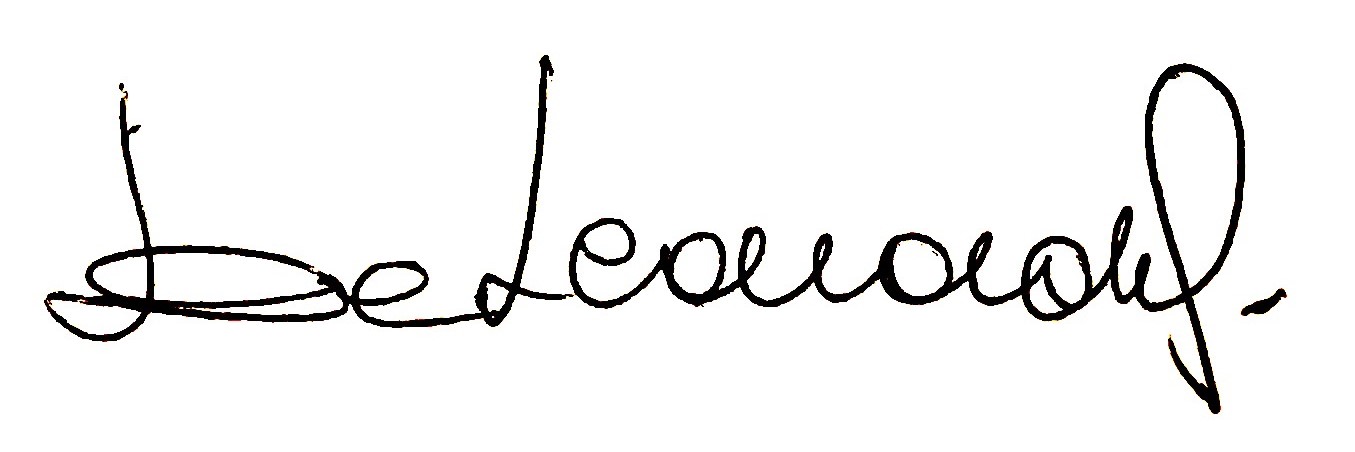      Roberta De Leonardis							     Maurizio Zorni